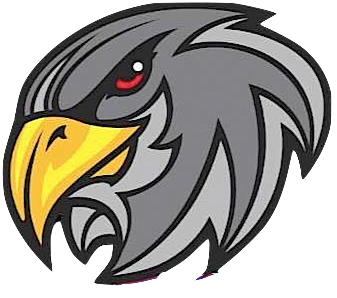 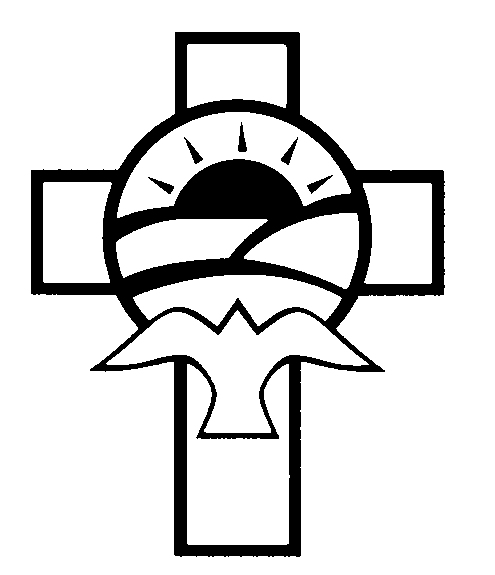 RS Fowler Hockey Tournament May 18th, 2017Scrimmage for a VillageRS Fowler students, as part of our Social Justice Day have the opportunity to participate in a full day hockey, basketball, soccer, volleyball, dancing and gaming tournament to raise money to help re-build a village in the Philippines after the Haiyan typhoon hit the village of Tacloban.  We will be setting up floor hockey, basketball, soccer, volleyball, dance and gaming activities.  We will be running a round robin tournament for all the activities and each team will be guaranteed 3 games.    All students are required to join a team or they can sign up to ref or score keep an event.  The entry fee for the floor hockey, volleyball, soccer and basketball teams will be $200.   Each team will need to have 10 players, which would be $20 a player.   The fee for dance and gaming teams will be $100 as they  have less players.We are encouraging the teams to raise as much money as they can above $200.   Each team will need a team name and have some sort of jersey, clothing that will identify their team and be appropriate.Team Roster, Team Name and entry fee will need to be in by Friday, April 7th.You will need to select a team captain that will come to meetings and be able to pass on all the information to the rest of the team.  Please write the name of the team captain on the registration form.Your team will need a goalie or a few players that will be willing to play in net depending on the sport you are playing.You will be responsible to bring any equipment your team may want or need.You will also be responsible to bring your own water bottles to have throughout the day. If you have a parent or coach that would be up for coming to play or be willing to help throughout the day please have them contact Mrs. Gallagher at the school.  sgallagher@gsacrd.ab.caAll the money raised as well as the team entry fee will be going to Development and Peace for Tacloban.The most important part of the day is to have fun!  Thank you all for playing to make a difference for families that do not have the opportunities that we do!Schedule for “ Tournament”Scrimmage for a Village-2017Registration FormSPORT OF CHOICE:_______________Team Name:Team Captain: (Reminder team captain will be required to come to at least one meeting on behalf of their team and the meeting will be at lunch) For soccer, hockey, basketball and volleyball you will need 8-10 players.  We have added Dance which you will need 3-6 dancers and Gaming which you will need 4 players.  For Gaming you can not have any more than 4 players as that is how many are required for the game.   *Reminder Dance and Gaming team fee is $100 as you will have less players.Player List1.2.3.4.5.6.7.8.9.10.This form must be submitted to the office by Thursday, April 7th with the registration fee and any other money your team has collected.We encourage all the teams to try to raise as much money you can as a team over the $200 team fee. Our goal is to be donate as much as we can for the City of Tacloban in the Philippines.The team for each activity that raises the most money will get between 2-3 extra points to start off the tournament depending on how much is raised.  So for example the soccer team that raises the most money out of all the soccer teams will start the tournament off 2-3 points ahead depending on how much money they have raised.TimeEventLocation8:30-8:45Homeroom for attendanceHomerooms8:45-9:15Team Organization and overview of the day.Gym9:15-9:30GamesTournament will start your team will follow the schedule.If you are not scheduled to play you will need to be at your scheduled spot to watch another game.10:15-10:30Washroom, juice/water break10:30-11:45Games12:45-1:00Block 5 for attendance1:00- 1:45GamesTournament will start your team will follow the schedule.If you are not scheduled to play you will need to be at your scheduled spot to watch another game.1:45-2:00Clean up 2:00-3:00Final Games